ÖZGEÇMİŞ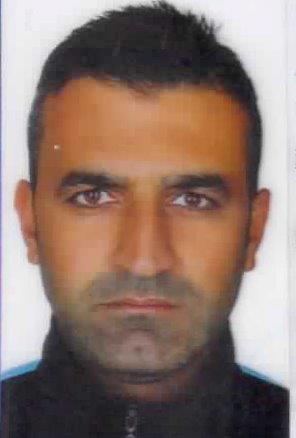 Adı-Soyadı:  HACI ÖMER SERTTAŞBranşı: FUTSAL-ATLETİZMDoğum yeri ve yılı: KOZAN-18.01.1983
Cinsiyeti: ERKEKMedeni hali: EVLİÖğrenim Durumu: LİSANS ÖĞRENCİSİ1990-1995: KAMIŞOVA İLKOKULU KOZAN/ADANA1995-1998: GAZİKÖY ORTAOKULU KOZAN/ADANA 1998-2001: GAZİKÖY LİSESİ KOZAN/ADANA 2016-        : ÇUKUROVA ÜNİVERSİTESİ BEDENEĞİTİMİ FAKÜLTESİ ATLETİZM ANTRENÖRLÜK EĞİTİM  
İş Tecrübesi: 

2010- MİLLİ EĞİTİM BAKANLIĞI ADANA SARIÇAM SPOR LİSESİ - HİZMETLİ MEMUR Görev aldığı sivil toplum kuruluşları, görevleri ve yılları: 2017-        : TÜRKİYE GÖRME ENGELLİLER DERNEĞİ-SPORCUBitirmiş olduğu kurslar ve yılları: 2013: SARIÇAM İLÇE TARIM MÜDÜRLÜĞÜ/ ADANAYaşamında değerli bulduğu başarıları: 2016: TÜRKİYE GÖRME ENGELLİLER FEDERASYONU ATLETİZM ŞAMPİYONASI/ MERSİN -5000 METREDE TÜRKİYE 1.Sİ2016: TÜRKİYE GÖRME ENGELLİLER FEDERASYONU ATLETİZM ŞAMPİYONASI/ MERSİN- CİRİT ATMADA TÜRKİYE 2.Sİ2017: GÖRME ENGELLİLER 5 OCAK KURTULUŞ MARATONU/ADANA-  KOŞU 2.Sİ Özel zevkleri:SPOR, MÜZİK DİNLEMEK, BELGESEL İZLEMEK